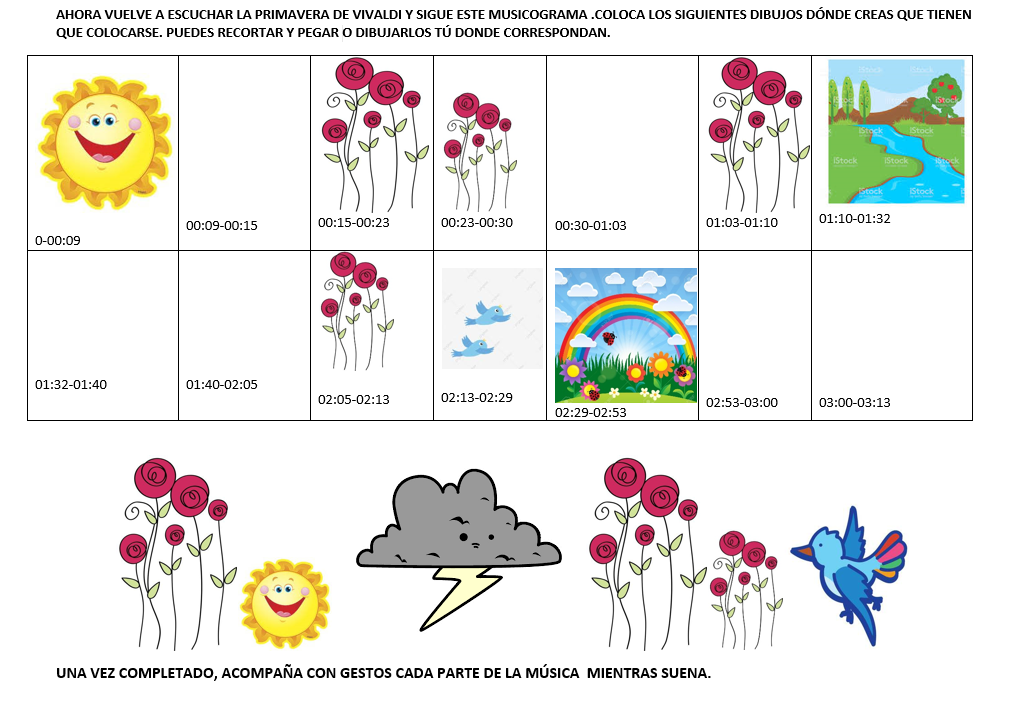 ¿Cuál es la parte que más se repite en esta música? ¿Con qué dibujo la representamos?_____________________________________________________________________________________________________________________¿Por qué crees que hay dibujos que se repiten pero a veces son grandes y otras veces son más pequeños?_____________________________________________________________________________________________________________________¿Te ha gustado esta obra?  ______________________________________________________________________________________¿Has reconocido algún instrumento de los que sonaban? ______ ¿Cuál? _____________________Haz un dibujo de la primavera